 Name: 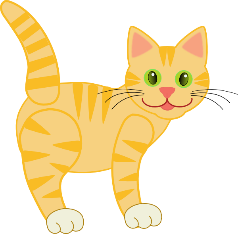 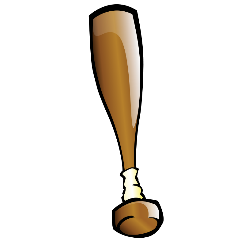 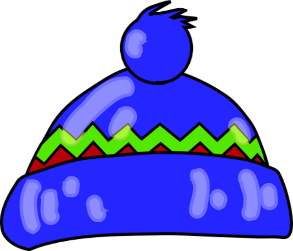 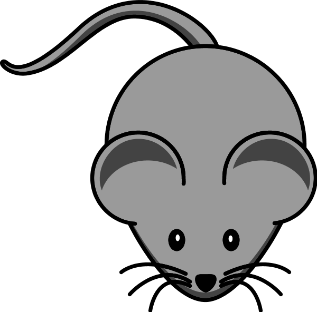 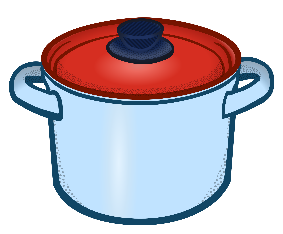 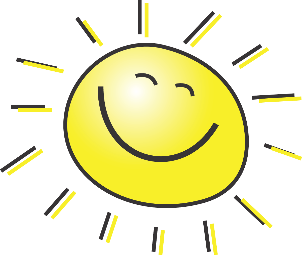 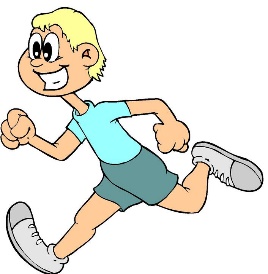 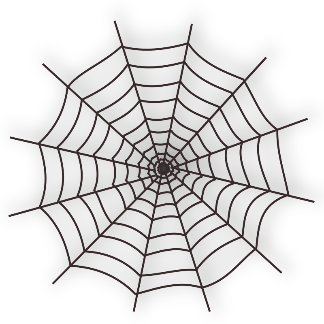 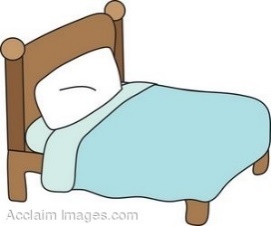 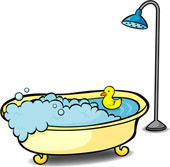 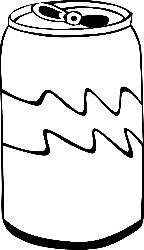 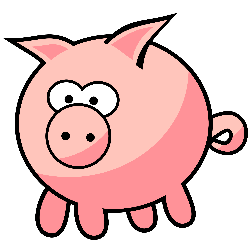 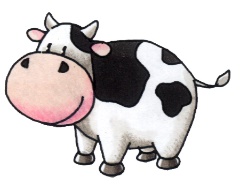 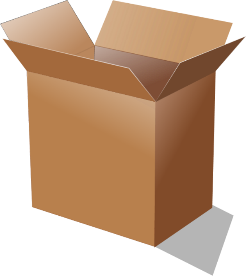 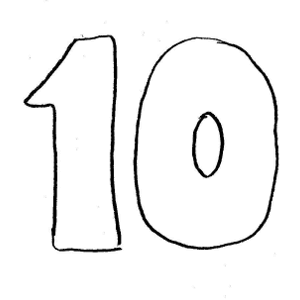 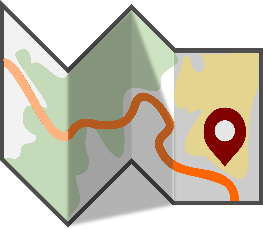 